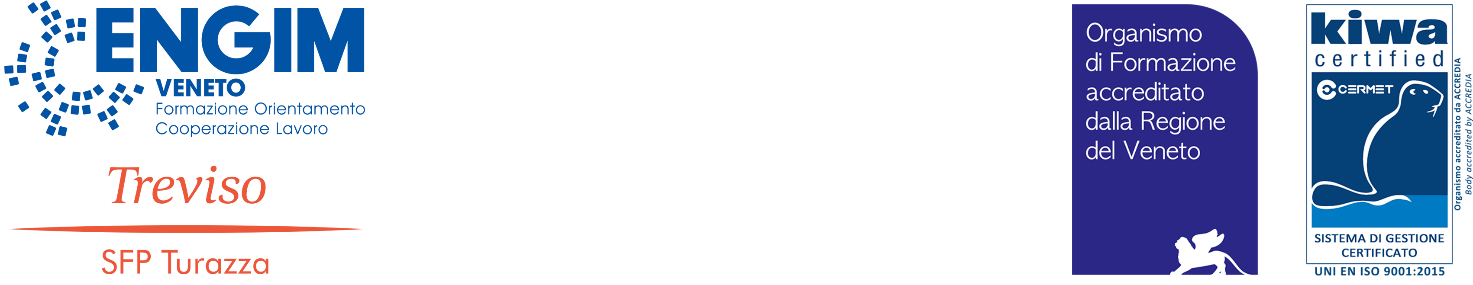 Informativa ai sensi dell’articolo 13 del Regolamento Europeo sulla Protezione dei Dati n. 2016/679 (GDPR)Ai sensi dell'articolo 13 del GDPR, ENGIM VENETO che agisce in qualità di Titolari del trattamento, La informa sulle finalità e modalità del trattamento dei Suoi dati personali nonché l’ambito di comunicazione e diffusione degli stessi.I dati personali Suoi o del minore indicati sopra e da Lei forniti saranno trattati, secondo principi di correttezza, trasparenza e di tutela della Sua riservatezza, per le seguenti finalità:gestione del progetto o evento;gestione dei dati contenuti nel test di orientamento che è parte del progetto, al fine della valutazione;futuri contatti informativi su eventi o attività di ENGIM VENETO.La base giuridica per i punti 1 e 2 è la partecipazione al progetto di orientamento, quella del punto 3 è il consenso dell’interessato o di chi esercita patria potestà.Il trattamento dei dati avverrà mediante l’utilizzo di strumenti e procedure idonei a garantire la sicurezza e la riservatezza e potrà essere effettuato sia mediante supporti cartacei, sia con l’ausilio di mezzi informatici.I dati per le finalità 1 e 2 saranno conservati secondo il criterio di necessità per la gestione del progetto, i dati per la finalità 3 saranno conservati fino a revoca del consenso al loro trattamento.Il Titolare del trattamento dei dati è ENGIM VENETO con sede legale in Vicenza, Contra’ Vittorio Veneto, 1, P. Iva 9507472044.Il Responsabile della Protezione dei dati è Ecoconsult Risk & Management Srl, contattabile all’indirizzo: dpo@engimvi.it. L’interessato potrà in ogni momento richiedere gratuitamente la rettifica o la cancellazione dal nostro archivio elettronico o manuale, così come previsto dagli articoli da 15 a 22 del GDPR comunicandolo via mail a privacy@engimvi.it.Può essere sporto reclamo in relazione al trattamento all’Autorità competente:Garante sulla Protezione dei Dati personaliPiazza di Monte Citorio n. 12100186 ROMAFax: (+39) 06.69677.3785Centralino telefonico: (+39) 06.696771E-mail: garante@gpdp.itPer presa visione dell’informativa.Firma (leggibile)………………………………………………………In relazione al trattamento dei dati per la finalità informative su eventi o attività di ENGIM VENETO.[ ] Acconsento                    [ ] Non AcconsentoFirma (leggibile)     ……………………………………DATI ALUNNO/ACognome………………………………………………..Nome…………………………......Classe…………………Sezione…………….